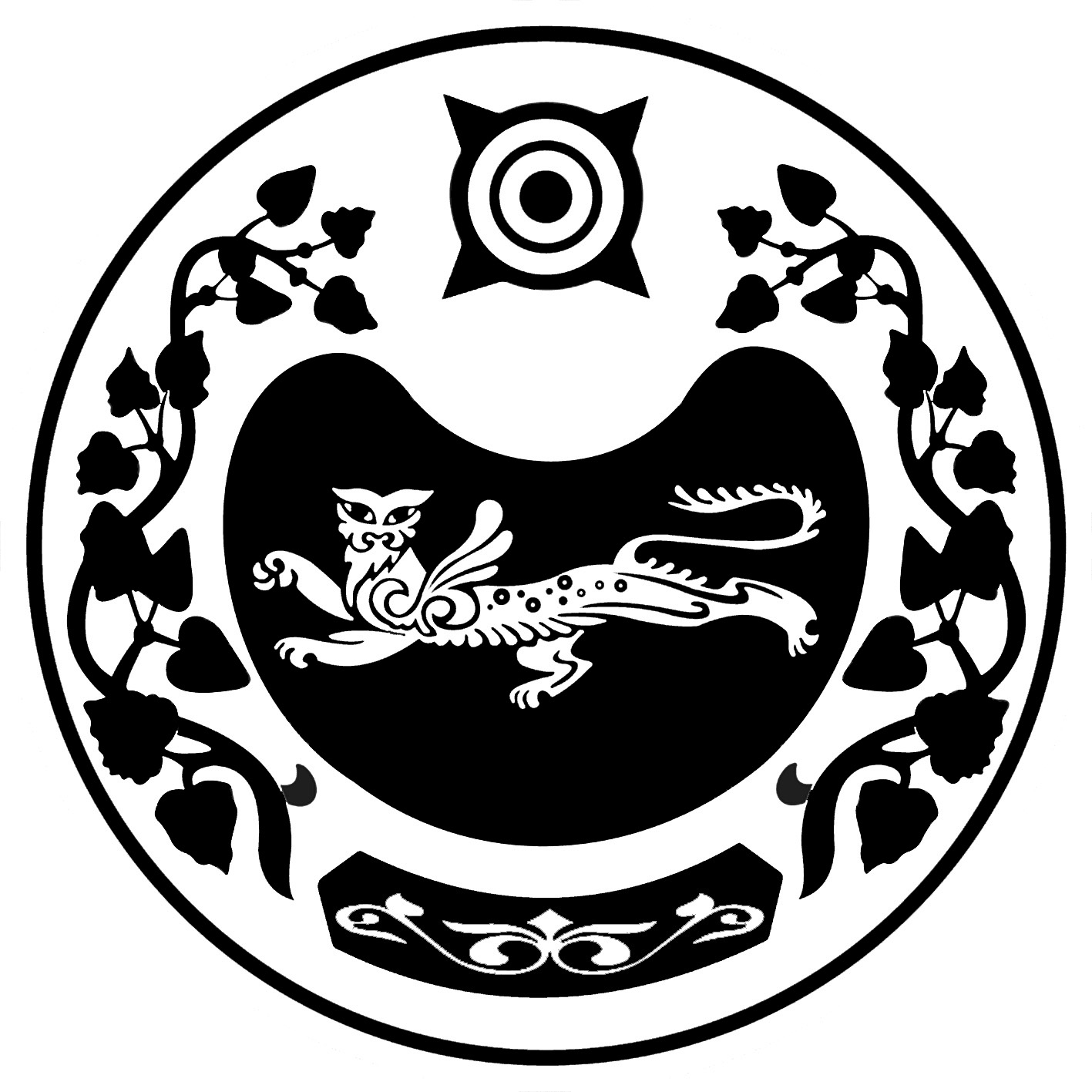 П О С Т А Н О В Л Е Н И Е  от 03.09.2015г.	     № 260-пс. КалининоО проведении праздничного мероприятия, посвященногопразднованию «Дня рождения села»	Руководствуясь Федеральным законом от 06.10.2003 № 131-ФЗ «Об общих принципах организации местного самоуправления в Российской Федерации» (с последующими изменениями), в целях обеспечения безопасности, поддержания общественного порядка, предотвращения чрезвычайных ситуаций и во исполнение Федерального закона от 22.11.1995 № 171-ФЗ «О государственном регулировании производства и оборота этилового спирта, алкогольной и спиртосодержащей продукции», Федерального закона  от 07.03.2005 № 11-ФЗ «Об ограничениях розничной продажи и потребления (распития) пива и напитков, изготавливаемых на его основе», в соответствии с Уставом муниципального образования Калининский сельсовет и Муниципального задания МКУК «КДЦ «Центр»ПСТАНОВЛЯЮ:	1.Утвердить план проведения праздничного мероприятия (Приложение 1).	2.Директору МКУК КДЦ «Центр» Католиковой С.М. - организовать проведение праздничного мероприятия, посвященного празднованию «Дня рождения села».3.Индивидуальным предпринимателям, осуществляющим торговлю спиртными напитками на территории муниципального образования Калининский сельсовет вблизи места проведения праздничного мероприятия рекомендовать во время проведения праздничного мероприятия: 06 сентября 2015г. с 00-00 до 24-00 д. Чапаево  провести ограничение розничной продажи алкогольной продукции.4.Рекомендовать МО МВД России «Усть-Абаканский» обеспечить охрану общественного порядка в местах проведения праздничных мероприятий.5.Опубликовать данное постановление в местах обнародования и на официальном сайте Администрации Калининского сельсовета.	6.Контроль за исполнением данного постановления возложить на специалиста 1 категории Администрации Калининского сельсовета Федорову Н.С.И.о. Главы Калининского сельсовета                                                   	В.П. РайковПриложение № 1к Постановлению Главы№ 260-п от 03.09.2015 г.       План проведения праздника Дня села д.Чапаево 06.09.2015 годаНачало праздника с 16.00 ч. до 18.00 час.Концертная программа с 18.00 до 19.00 час., проведение игр по футболу.Перерыв с 19.00 час до 20.00 часВечерняя дискотека с 20.00 час. до 23.00 час.РОССИЯ ФЕДЕРАЦИЯЗЫХАКАС РЕСПУБЛИКААFБАН ПИЛТIРI  АЙMAATAЗOБА ПИЛТIРI ААЛ  ЧÖБIHIҢYCTAF ПACTAAРОССИЙСКАЯ ФЕДЕРАЦИЯРЕСПУБЛИКА ХАКАСИЯУСТЬ-АБАКАНСКИЙ РАЙОН	       АДМИНИСТРАЦИЯКАЛИНИНСКОГО СЕЛЬСОВЕТА